Rumney Primary School Year 1 - Home Learning 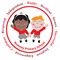 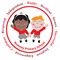 We look forward to seeing the children  in both Apples and Cherry class back in school on Tuesday 23rd February 2021Our new topic will be ‘To Infinity and Beyond’ and we will be learning about Space and the planets.Your child has also been allocated a new Collins ebook which will be accessible on Monday 22nd February.As always,  if there are any queries please contact your child’s class teacher.Mrs Lewis - Cherries - slewis@rumneyprm.netMr Fryer/Mrs Moore - Apples  - dfryer@rumneyprm.net   gmoore@rumneyprm.netRumney Primary School Year 1 - Home Learning We look forward to seeing the children  in both Apples and Cherry class back in school on Tuesday 23rd February 2021Our new topic will be ‘To Infinity and Beyond’ and we will be learning about Space and the planets.Your child has also been allocated a new Collins ebook which will be accessible on Monday 22nd February.As always,  if there are any queries please contact your child’s class teacher.Mrs Lewis - Cherries - slewis@rumneyprm.netMr Fryer/Mrs Moore - Apples  - dfryer@rumneyprm.net   gmoore@rumneyprm.netRumney Primary School Year 1 - Home Learning We look forward to seeing the children  in both Apples and Cherry class back in school on Tuesday 23rd February 2021Our new topic will be ‘To Infinity and Beyond’ and we will be learning about Space and the planets.Your child has also been allocated a new Collins ebook which will be accessible on Monday 22nd February.As always,  if there are any queries please contact your child’s class teacher.Mrs Lewis - Cherries - slewis@rumneyprm.netMr Fryer/Mrs Moore - Apples  - dfryer@rumneyprm.net   gmoore@rumneyprm.netRumney Primary School Year 1 - Home Learning We look forward to seeing the children  in both Apples and Cherry class back in school on Tuesday 23rd February 2021Our new topic will be ‘To Infinity and Beyond’ and we will be learning about Space and the planets.Your child has also been allocated a new Collins ebook which will be accessible on Monday 22nd February.As always,  if there are any queries please contact your child’s class teacher.Mrs Lewis - Cherries - slewis@rumneyprm.netMr Fryer/Mrs Moore - Apples  - dfryer@rumneyprm.net   gmoore@rumneyprm.netDay 1Literacy- WritingWe are going to be learning  about Space this half term.You could start thinking about what you would take to space if you were an astronaut,  Draw pictures of things you could take to Space and leave there in a Time Capsule or you may like to make one and bury one in your garden. click on the link below to give you ideas-:https://www.youtube.com/watch?v=UkkGAtRMmJsIt could be your favourite food, some photos, a family tree of your family members and a map of where you live.ChallengeLabel the different objects you would put in your time capsuleMaths- Counting backwardsImagine a rocket is being counted down before blast off. Practice counting back from 3) and beyond by playing the game below. click on the link belowhttps://www.topmarks.co.uk/learning-to-count/blast-offChallengeWrite your numbers backwards from 50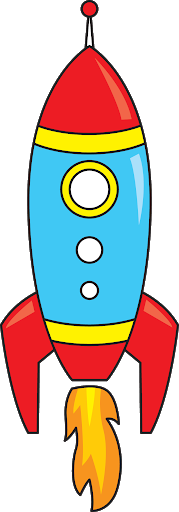 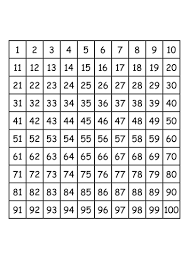 D/TTime to make your Time CapsuleMake a capsule using a cardboard tube or find a box and fill it with some items you have or can make.ChallengeFind the objects you would like to place inside your capsule.You could draw a tree like this picture to make your family tree with pictures of your close family members,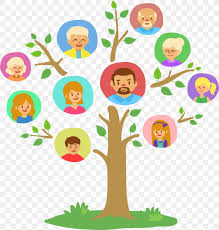 